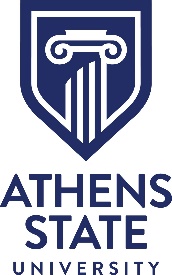 Originally Issued:  August 25, 2016Revised:  June 15, 2017Formatting Revision:  October 10, 2017
Reviewed:  April 1, 2020FACULTY PROMOTIONREVIEWER’S SUMMARY EVALUATION FORMScore the criteria below to indicate the strength of the narrative and the artifacts for each section listed below.Summary Evaluation of Achievement:  Committee chair to provide a summary statement based on committee deliberations and secret ballot vote that addresses the principal accomplishment in the areas and evaluates strengths and weaknesses, commenting as appropriate on:  teaching effectiveness, student advising and involvement, research and scholarly activities, university service, and professional and community service, indicating whether the portfolio contained adequate documentation regarding each area.I.	TEACHING EFFECTIVENESS 40%II.	STUDENT ADVISING AND INVOLVEMENT 20%III.	RESEARCH AND SCHOLARLY/CREATIVE ACTIVITIES 20%IV.	UNIVERSITY SERVICE 10%V.	PROFESSIONAL AND COMMUNITY SERVICE 10%COMMENTS ON PORTFOLIO OVERALL QUALITYStrengths:  Weaknesses/Concerns:  REVIEWER’S SUMMARY EVALUATIONTOTALS EARNED BY CANDIDATECriteriaSupportingDocuments# of PointsExceptional 10-8 Average 7-4Below Average 3-1A.  Reviewer’s Comments on Teaching Effectiveness:1.  Teaching Philosophy (10 points)YESNO2.  Courses/Students Taught (10 points)
Variety of courses taught per semester/academic year
Preparations per semester/year (Please distinguish between courses “anchored” and courses taught).
Incorporation of Instructional Technology
Description of DL and traditional course delivery
Credit Hour ProductionYESNO3.  Teaching Quality (10 points)
Grade Distributions
Course Organization (provide sample syllabi for each course taught; emphasize improvement over time by including initial and current syllabi)
Course Evaluations
Student Letters of Recommendation
Teaching Honors/Awards
AssignmentsYESNO4.  Academic Preparation (10 points)
Earned Doctorate or Highest Degree in Discipline (10 pts)
Earned Doctorate out-of-field
Master’s Degree with minimum of 18 hours in discipline
Approval given by Accrediting Body
Approval provided by Letter of AppointmentYESNOTOTAL (40 points)CriteriaSupportingDocuments# of PointsExceptional 10-8 Average 7-4Below Average 3-1A.  Reviewer’s Comments on Student Advising and Involvement:1.  Student Organization/Activities Involvement (10 points)
Sponsor of student organizations (Exceptional) – Participation in student activities (Average to Below Average)
Student publications and conference participationYES NO2.  Student Advising (10 points)
Advising Load and Effectiveness (List of Advisees)
Career Guidance (Include letters of recommendation written for students/alumni)
Graduate School and Career Guidance Recruiting Activities
Student letters of recommendationYESNOTOTAL (20 points)Criteria
(Keep in mind the stature of scholarly products)SupportingDocuments# of PointsExceptional 10-8 Average 7-4Below Average 3-1A.  Reviewer’s Comments on Research and Scholarly Activities:1.  Publications/Creative Works (10 points)
Newsletters
Publications in Professional Journals (List referred separate from non-referred journals.) Book Publication (indicate whether self-published)
Grants Applied/Secured Creative Works
Reports (e.g., writing accreditation standards)YESNO2.  Conferences,Lectures, and Workshops (10 points)
Conference presentations/proceedings published (separate according to national, state and local presentations)Continuing Education Activities (appropriate for discipline)Professional Licenses/certifications (to keep current)YES
NOTOTAL (20 points)CriteriaSupportingDocuments# of PointsExceptional 10-8 Average 7-4Below Average 3-1A.  Reviewer’s Comments on University Service:1.  Department Level (5 points)
Developing New Programs and Courses
Preparing Accreditation DocumentsYESNO2.  University Level (5 points)
Service as Committee Chair (Exceptional) – Active
Committee Involvement (Average)
Service as Department ChairYES  NOTOTAL (10 points)CriteriaSupportingDocuments# of PointsExceptional 10-8 Average 7-4Below Average 3-1A.  Reviewer’s Comments on Professional and Community Service:1.  Participation in Professional Organizations (Please distinguish
  among local, regional, national, and international)  (5 points)YES
NO2.  Participation in Civic and Community Organizations (5 points)YES 
NOTOTAL (10 points)
CRITERIATeaching EffectivenessStudent Advising & InvolvementResearch & Scholarly ActivitiesUniversity ServiceProfessional & Community ServiceTotal Points Earned